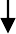 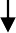 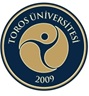 SAĞLIK BİLİMLERİ FAKÜLTESİFAKÜLTE YÖNETİM KURULUNA ÜYE SEÇİMİ   İŞ AKIŞIDoküman No    :SBF-İA-004İlk Yayın Tarihi  :20.03.2022Revüzyon Tarihi:--Revüzyon No     :00SAĞLIK BİLİMLERİ FAKÜLTESİFAKÜLTE YÖNETİM KURULUNA ÜYE SEÇİMİ   İŞ AKIŞIDoküman No    :SBF-İA-004İlk Yayın Tarihi  :20.03.2022Revüzyon Tarihi:--Revüzyon No     :00SAĞLIK BİLİMLERİ FAKÜLTESİFAKÜLTE YÖNETİM KURULUNA ÜYE SEÇİMİ   İŞ AKIŞIDoküman No    :SBF-İA-004İlk Yayın Tarihi  :20.03.2022Revüzyon Tarihi:--Revüzyon No     :00SAĞLIK BİLİMLERİ FAKÜLTESİFAKÜLTE YÖNETİM KURULUNA ÜYE SEÇİMİ   İŞ AKIŞIDoküman No    :SBF-İA-004İlk Yayın Tarihi  :20.03.2022Revüzyon Tarihi:--Revüzyon No     :00SAĞLIK BİLİMLERİ FAKÜLTESİFAKÜLTE YÖNETİM KURULUNA ÜYE SEÇİMİ   İŞ AKIŞIDoküman No    :SBF-İA-004İlk Yayın Tarihi  :20.03.2022Revüzyon Tarihi:--Revüzyon No     :00İŞ AKIŞININ AMACIFakülte Yönetim Kuruluna üye seçilmesi işlemlerinin mevzuata uygun şekilde yürütülmesiFakülte Yönetim Kuruluna üye seçilmesi işlemlerinin mevzuata uygun şekilde yürütülmesiFakülte Yönetim Kuruluna üye seçilmesi işlemlerinin mevzuata uygun şekilde yürütülmesiKAPSAMITÜ Sağlık Bilimleri Fakültesi idari hizmetler faaliyetlerini kapsar.TÜ Sağlık Bilimleri Fakültesi idari hizmetler faaliyetlerini kapsar.TÜ Sağlık Bilimleri Fakültesi idari hizmetler faaliyetlerini kapsar.GİRDİLERSeçim Tutanağı, Fakülte Kurulu KararıÇIKTILARFakülte Yönetim Kurulu KararıKONTROL KRİTERLERİ2547 Sayılı Kanun ve ilgili mevzuat2547 Sayılı Kanun ve ilgili mevzuat2547 Sayılı Kanun ve ilgili mevzuatİŞ AKIŞI SORUMLUSUFakülte SekreteriFakülte SekreteriFakülte Sekreteriİş Akışı AdımlarıSorumluİlgili DokümanlarFakülte Yönetim Kuruluna üye seçmek için Fakülte Kurulu toplantısı için toplantı gündemi hazırlanır.Oluşturulan gündem, toplantı tarihi, saati ve yeri belirlenerek EBYS üzerinden üyelere bildirilir.Gizli oyla yapılacak seçim için üye sayısı kadar mühürlü oy ve zarf hazırlanır.Toplantı İçinEvet	yeterli çoğunluk	Hayırsağlandı mı?Toplantı başka bir tarihe ertelenir.Toplantıya katılan üyelere toplantı katılım tutanağı imzalatılır.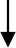 Gizli kullanılan oyların açık sayımı sonucunda en fazla oyu alan aday/adayların 3 yıl süreyle kurul üyeliğine seçildikleri tutanak altına alınarak ilan edilir.Fakülte Kurul Kararı yazılarak kurul üyelerine imzalatılırSeçim sonucu Dekanlık tarafından seçilen aday/adaylara, ilgili bölüm başkanlığına ve Rektörlük Makamına bildirilir.*Fakülte Sekreteri*Toplanı GündemiFakülte Yönetim Kuruluna üye seçmek için Fakülte Kurulu toplantısı için toplantı gündemi hazırlanır.Oluşturulan gündem, toplantı tarihi, saati ve yeri belirlenerek EBYS üzerinden üyelere bildirilir.Gizli oyla yapılacak seçim için üye sayısı kadar mühürlü oy ve zarf hazırlanır.Toplantı İçinEvet	yeterli çoğunluk	Hayırsağlandı mı?Toplantı başka bir tarihe ertelenir.Toplantıya katılan üyelere toplantı katılım tutanağı imzalatılır.Gizli kullanılan oyların açık sayımı sonucunda en fazla oyu alan aday/adayların 3 yıl süreyle kurul üyeliğine seçildikleri tutanak altına alınarak ilan edilir.Fakülte Kurul Kararı yazılarak kurul üyelerine imzalatılırSeçim sonucu Dekanlık tarafından seçilen aday/adaylara, ilgili bölüm başkanlığına ve Rektörlük Makamına bildirilir.*Dekan*Fakülte Sekreteri* Toplanı çağrı yazısıFakülte Yönetim Kuruluna üye seçmek için Fakülte Kurulu toplantısı için toplantı gündemi hazırlanır.Oluşturulan gündem, toplantı tarihi, saati ve yeri belirlenerek EBYS üzerinden üyelere bildirilir.Gizli oyla yapılacak seçim için üye sayısı kadar mühürlü oy ve zarf hazırlanır.Toplantı İçinEvet	yeterli çoğunluk	Hayırsağlandı mı?Toplantı başka bir tarihe ertelenir.Toplantıya katılan üyelere toplantı katılım tutanağı imzalatılır.Gizli kullanılan oyların açık sayımı sonucunda en fazla oyu alan aday/adayların 3 yıl süreyle kurul üyeliğine seçildikleri tutanak altına alınarak ilan edilir.Fakülte Kurul Kararı yazılarak kurul üyelerine imzalatılırSeçim sonucu Dekanlık tarafından seçilen aday/adaylara, ilgili bölüm başkanlığına ve Rektörlük Makamına bildirilir.*Dekan*Fakülte Sekreteri*Dekanlık Yazı İşleri Memuru*Yapılan seçim tutanağı.* Fakülte Kurulu KararıHazırlayan Sevim FIRATYürürlük OnayıProf. Dr. Fügen ÖZCANARSLAN